РЕГЛАМЕНТпроведения национального конкурса оценщиков
«Открытые отчеты 2014»I. КРУГ УЧАСТНИКОВ КОНКУРСАПринять участие в конкурсе может любой практикующий специалист, осуществляющий оценочную деятельность либо судебно-экспертную деятельность. Членство в СРО не является обязательным условием.ВАЖНО! Лица, занявшие первые места в конкурсе «Открытые отчеты 2013», не могут принимать участие в конкурсе «Открытые отчеты 2014» в тех же номинациях.II. НОМИНАЦИИIII. УСЛОВИЯ ПРОВЕДЕНИЯ КОНКУРСА
(КАК ПРИНЯТЬ УЧАСТИЕ В КОНКУРСЕ)Для участия в конкурсе участнику необходимо: 1. Иметь учетную запись на сайте профессиональной сети «Оценщики и эксперты». Если специалист, желающий принять участие в конкурсе, не зарегистрирован на сайте профессиональной сети - ему необходимо пройти процедуру регистрации.2. Загрузить и опубликовать в рамках Партнерской программы сервиса «Банк отчетов» выполненный им отчет об оценке или заключение судебного эксперта в электронном виде в форматах *.doc, *.docx или *.pdf. Для участия в конкурсе достаточно публикации одной работы участника. Допускается публикация нескольких работ. Публикуемые работы должны соответствовать требованиям, представленным в разделе II настоящего регламента.IV. ТРЕБОВАНИЯ К ПУБЛИКУЕМЫМ РАБОТАМДля участия в конкурсе допускается публикация работ, выполненных только НЕПОСРЕДСТВЕННО САМИМ УЧАСТНИКОМ и составленных не ранее 30.06.2013 года.Работа, представленная участником конкурса, может быть обезличена таким образом, который не оказывает влияние на возможность проведения проверки отчета на соответствие законодательству РФ об оценочной деятельности, в т.ч. принципам достаточности, обоснованности, достоверности, проверяемости и т.д.Отчет может быть представлен в частично обезличенном виде (например, удалена/изменена часть информации, идентифицирующая заказчика оценки). Результат обезличивания не должен приводить к двоякому толкованию отчета.Требование к процессу публикации работы в рамках Партнерской программы сервиса «Банк отчетов»: при размещении и публикации работы в сервисе «Банк отчетов» для участия в конкурсе конкурсанту НЕОБХОДИМО УКАЗАТЬ НОМИНАЦИЮ, в рамках которой будет представлена и рассматриваться работа при подведении итогов, в поле «Участие в конкурсе "Открытые отчеты"» (6-ое по счету сверху поле на странице добавления отчета).V. ПРАВА НА ОТЧЕТЫ
И ВОЗМОЖНОСТЬ ИХ ДАЛЬНЕЙШЕГО ИСПОЛЬЗОВАНИЯПринимая участие в конкурсе «Открытые отчеты» (размещая и публикуя свои конкурсные работы на сайте профессиональной сети «Оценщики и эксперты»), конкурсанты тем самым выражают своё согласие на дальнейшее использование их конкурсных работ в следующих целях:для обучения по специальностям оценочного пула в высших учебных заведениях, в том числе, для направления в соответствующие высшие учебные заведения в качестве элемента учебно-методического комплекса;для проведения образовательных мероприятий и разработки учебно-методических материалов организаторами конкурса.VI. ЭТАПЫ И СРОКИ ПРОВЕДЕНИЯ КОНКУРСАТаблица 1. Этапы и сроки проведения конкурсаВсе участники и посетители сайта могут ознакомиться с представленными в рамках конкурса работами, принимать непосредственное участие в голосовании и следить за его результатами и позициями конкурсантов, за которых они болеют, в режиме реального времени на странице «Рейтинги отчетов по номинациям в рамках конкурса "Открытые отчеты"»: http://ocenschiki-i-eksperty.ru/bank-of-reports/open-reports-rating.VII. ПРИНЦИПЫ ПРОВЕРКИ РАБОТ
НА ЧЕТВЕРТОМ ЭТАПЕ КОНКУРСАПроверка работ конкурсантов экспертами НП «СРОО «Экспертный совет» выполняется при следующих существенных допущениях:представленная в отчете об оценке рыночная информация является достаточной и достоверной;в приложении к отчету об оценке приведены все документы, на которые ссылается Оценщик, а информация из них подтверждает данные расчетов;отчеты об оценке проверяются только на соответствие требованиям федерального законодательства. Для того, чтобы все участники были в одинаковых условиях, проверка отчетов на соответствие требованиям стандартов и правил оценочной деятельности СРОО не проводится.VIII. ПРИЗЫ И НАГРАЖДЕНИЕ ПОБЕДИТЕЛЕЙПобедители национального конкурса оценщиков «Открытые отчеты 2014» награждаются призами от организаторов конкурса: Таблица 2. Призовой фонд конкурсаIX. ДОПОЛНИТЕЛЬНАЯ ИНФОРМАЦИЯЗадать любой вопрос и получить необходимую информацию Вы можете на странице конкурса в интернете, оставив комментарий с интересующим Вас вопросом на этой странице: http://ocenschiki-i-eksperty.ru/events/2167-otkrytye-otchety-2014.Организаторы:Некоммерческое партнерство «Саморегулируемая организация оценщиков «Экспертный совет» (srosovet.ru);Профессиональная сеть «Оценщики и эксперты» (ocenschiki-i-eksperty.ru).Дата начала конкурса: 08 апреля 2014 годаДата окончания конкурса: 26 ноября 2014 года. 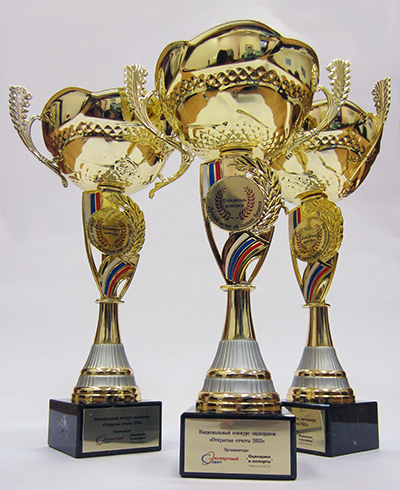 № п/пНаименованиеОписание1Лучший отчет об оценке жилой недвижимостиОтчеты об оценке имущественных прав (кроме сервитутов и аренды) на любую жилую, а также соответствующие объекты незавершенного строительства.2Лучший отчет об оценке нежилой недвижимостинедвижимости Отчеты об оценке имущественных прав (кроме сервитутов и аренды) на любую нежилую недвижимость, кроме земельных участков. Например, здания и помещения офисного, торгового, складского или производственного назначения, гостиницы, базы отдыха, санатории и т.д., а также соответствующие объекты незавершенного строительства3Лучший отчет об оценке земельного участкаОтчеты об оценке земельных участков и прав на них4Лучший отчет об оценке машин и оборудованияОтчеты об оценке имущественных прав (кроме аренды) на машины и оборудование для любых целей5Лучший отчет об оценке бизнесаОтчеты об оценке пакетов акций и долей участия.6Свободная номинацияОтчеты об оценке, которые не подпадают под остальные номинации. Например, отчеты об оценке прав требования дебиторской задолженности, нематериальных активов, восстановительного ремонта, прав пользования на условиях аренды.7Лучшее экспертное заключениеЗаключения судебных экспертов, в которых определяется рыночная стоимость любого имуществаЭтапыСрокиСодержаниеI08 апреля -31 августаРегистрация участников конкурса в профессиональной сети «Оценщики и эксперты», публикация их работ и формирование групп. Оценщики и эксперты, желающие принять участие в конкурсе, регистрируются на сайте профессиональной сети «Оценщики и эксперты» и размещают свои работы (подробнее о публикации работ для участия в конкурсе см. в разделах I, II и III настоящего регламента). Организаторы конкурса, отталкиваясь от количества работ, которые будут представлены конкурсантами к моменту окончания первого этапа, путем жеребьевки разбивают поступившие от участников конкурса работы в рамках каждой из номинаций на несколько групп.II1 сентября-30 сентябряПромежуточное голосование профессионального сообщества для определения списка работ, прошедших в III этап конкурсаОценщики и эксперты, зарегистрированные на сайте профессиональной сети, голосуют за понравившиеся им работы. Голосование производится с помощью кнопки «Мне нравится» на страницах опубликованных участниками работ. По итогам голосования профессионального сообщества в рамках каждой из номинаций формируется список работ, которые проходят в следующий этап конкурса и продолжают борьбу за призовые места. В этот список попадают  две работы из каждой группы, набравшие наибольшее количество голосов. Работы, не попавшие в первую двойку работ в рамках каждой из групп, прекращают участие в конкурсе.III1 октября - 31 октябряИтоговое голосование профессионального сообществаПосле обнуления результатов промежуточного голосования (голосов, полученных работами в рамках второго этапа), проводится итоговое голосование профессионального сообщества, по результатам которого определяется расстановка (позиции) работ конкурсантов перед началом IV этапа конкурса.IV01 ноября -26 ноябряПроведение проверки работ экспертами НП «СРО «Экспертный совет» и определение победителей конкурсаЭксперты НП «СРОО «Экспертный совет» проводят бесплатную проверку работ конкурсантов, попавших в первую тройку работ (наибольшее количество голосов оценщиков и экспертов) в рамках каждой из номинаций по результатам итогового голосования профессионального сообщества. По результатам проверки определяются победители конкурса в каждой номинации, а также распределяются призы.ПризКому присваиваетсяКвалификационное звание по соответствующему направлению оценочной деятельностиУчастнику, занявшему 1 место в каждой номинации конкурса, при условии, что отчет-победитель полностью соответствует требованиям Законодательства об оценочной деятельностиБесплатное посещение любого образовательного мероприятия НП «СРОО «Экспертный совет» продолжительностью до двух дней включительно1-2 место в каждой из номинацийГодовой бесплатный расширенный доступ к сервисам сайта профессиональной сети «Оценщики и эксперты»: 1) доступ к Партнерским программам «Банка отчетов» и «Банка материалов», 2) расширенный аккаунт для страниц компаний (реклама компании на сайте и блог компании)3) бесплатный доступ к иным сервисам сайта, которые будут запущены в течение года.1-3 место в каждой из номинаций